Безопасность дошкольников при работе с ножницами.Ножницы знакомы ребенку с самых ранних лет, так как они видят, как ими подстригают ногти. Сам процесс пользования ими вызывает у детей явный интерес. Для детей – это новая, очень сложная и трудная работа, но вместе с тем, очень интересная и увлекательная. Но если при неумелом их использовании они могут причинить серьезные травмы. Поэтому очень важно обучать дошкольников правилам безопасности при работе с ножницами.-при работе внимательно следить за направлением резания;-не держать ножницы лезвием вверх;-не оставлять ножницы с открытыми лезвиями;-не резать ножницами на ходу;-не подходить к товарищу во время работы;-передавать закрытые ножницы кольцами вперёд;-во время работы удерживать материал левой рукой так, чтобы пальцы были в стороне от лезвия.         Осторожно, ножницы не любят шалунов! С ними следует вести себя правильно, тогда они становятся хорошими помощниками.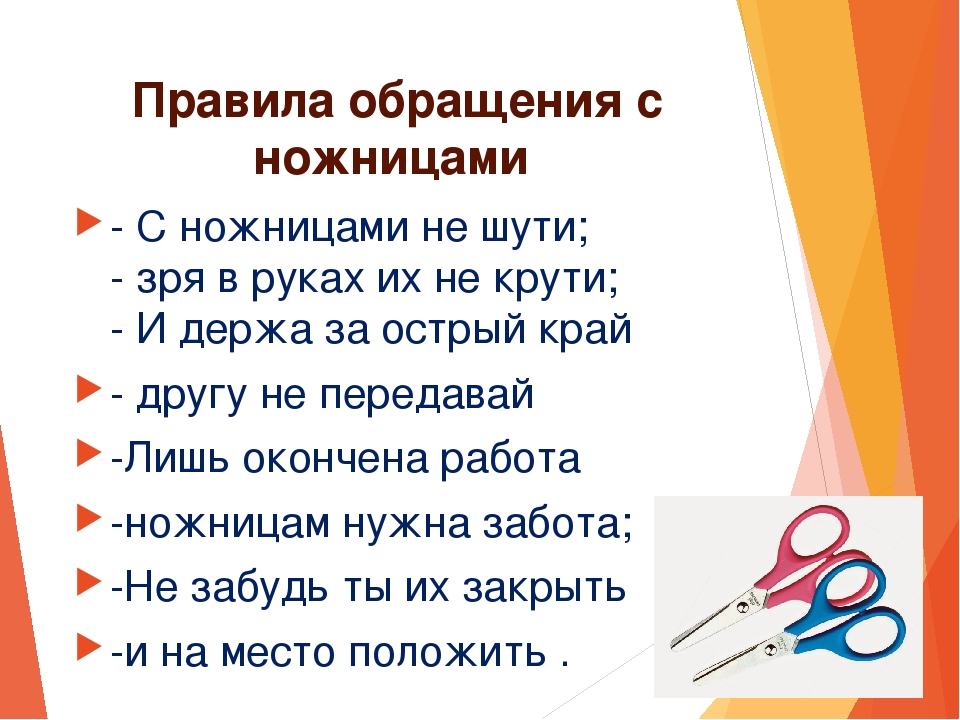 